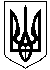 УКРАЇНАЖИТОМИРСЬКА ОБЛАСТЬНОВОГРАД-ВОЛИНСЬКА МІСЬКА РАДАМІСЬКИЙ ГОЛОВАРОЗПОРЯДЖЕННЯвід 	20.12.2022    №344(о)Про створення сім`ї патронатноговихователяКеруючись підпунктом 4 пункту б частини першої статті 34, статтею 40 Закону України „Про місцеве самоврядування в Україні“, статтями 252, 255, 256 Сімейного кодексу України, постановами Кабінету Міністрів України від 24.09.2008 №866 „Питання діяльності органів опіки та піклування, пов’язаної із захистом прав дитини“, від 20.08.2021  №893 „Деякі питання здійснення патронату над дитиною“, від 10.05.2022 №581 „Про внесення змін до Порядку створення та діяльності сім’ї патронатного вихователя, влаштування, перебування дитини в сім’ї патронатного вихователя“, розглянувши лист Житомирського обласного центру соціальних служб від 12.12.2022 №622/03, подання служби у справах дітей міської ради, з метою  надання Папроцькою Валентиною Вікторівною та її добровільним помічником Папроцьким Валерієм Миколайовичем послуги з патронату над дитиною:1. Створити з 21.12.2022 року сім`ю патронатного вихователя на базі родини Папроцької Валентини Вікторівни, 08.12.1965 року народження,  яка проживає за адресою: вулиця Волі, будинок 70, місто Новоград-Волинський.2. Службі у справах дітей міської ради (Лойко Н.О.):2.1. Підготувати  договір про умови запровадження та організацію функціонування послуги патронату над дитиною, що надаватиметься сім’єю патронатного вихователя Папроцькою В.В.2.2. Протягом трьох робочих днів внести інформацію про патронатного вихователя Папроцьку В.В. та її добровільного помічника Папроцького В.М. до Єдиного банку даних про дітей-сиріт, дітей, позбавлених батьківського піклування, і сім’ї потенційних усиновлювачів, опікунів, піклувальників, прийомних батьків, батьків-вихователів.3. Управлінню соціального захисту населення міської ради (Хрущ Л.В.) протягом п’яти робочих днів після укладення договору про умови запровадження патронату нарахувати на особистий рахунок патронатного вихователя Папроцької В.В. поворотну фінансову допомогу, що виплачується патронатному вихователю для своєчасного забезпечення догляду, виховання та реабілітації дитини, влаштованої до сім’ї патронатного вихователя, до моменту отримання державної соціальної допомоги.4. Контроль за виконанням цього розпорядження покласти на заступника міського голови Борис Н.П.Міський голова						                 Микола БОРОВЕЦЬ